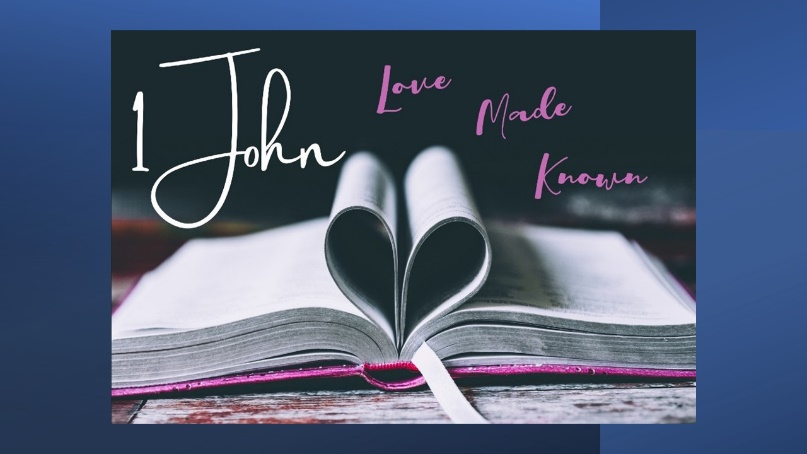 1 John 1:5-2:2 How can we apply these passages to our lives? Question 1 Why is it good news that God is Light? Question 2 How does 1 John explain the problem of the sinfulness of man before a holy God? Question 3 According to 1 John, what are we to do if we want close fellowship with God? Question 4 How are we to understand that until we see Christ, our lives are to be on a trajectory of holy direction not holy perfection?